EjemploLoc1 <- c(78,  88,  87,  88,  83,  82,  81,  80,  80,  89)Loc2 <- c(78,  78,  83,  81,  78,  81,  82,  76,  76)Loc3 <- c(79,  73,  79,  75,  77,  78,  80,  78,  83,  84)Loc4 <- c(77,  69,  75,  70,  74,  83,  80)Peso <- c(78, 88, 87, 88, 83, 82, 81, 80, 80, 89, 78, 78, 83, 81, 78, 81, 82, 76, 76, 79, 73, 79, 75, 77, 78, 80, 78, 83, 84, 77, 69, 75, 70, 74, 83, 80)Block <- c(rep(1,length(Loc1)), rep(2,length(Loc2)), rep(3,length(Loc3)), rep(4,length(Loc4)))Block <- factor(Block)boxplot(Peso ~ Block)anova.fit <- aov(Peso ~ Block)summary(anova.fit)            Df Sum Sq Mean Sq F value  Pr(>F)   Block        3  292.9   97.63   6.911 0.00102 **Residuals   32  452.1   14.13                   ---Signif. codes:  0 ‘***’ 0.001 ‘**’ 0.01 ‘*’ 0.05 ‘.’ 0.1 ‘ ’ 1TukeyHSD(anova.fit)  Tukey multiple comparisons of means    95% family-wise confidence levelFit: aov(formula = Peso ~ Block)$Block          diff        lwr        upr     p adj2-1 -4.3777778  -9.056748  0.3011927 0.07337563-1 -5.0000000  -9.554175 -0.4458245 0.02699954-1 -8.1714286 -13.189885 -3.1529716 0.00060223-2 -0.6222222  -5.301193  4.0567483 0.98369534-2 -3.7936508  -8.925625  1.3383236 0.20815824-3 -3.1714286  -8.189885  1.8470284 0.3341991plot(TukeyHSD(anova.fit))boxplot(Peso ~ Block)							plot(TukeyHSD(anova.fit))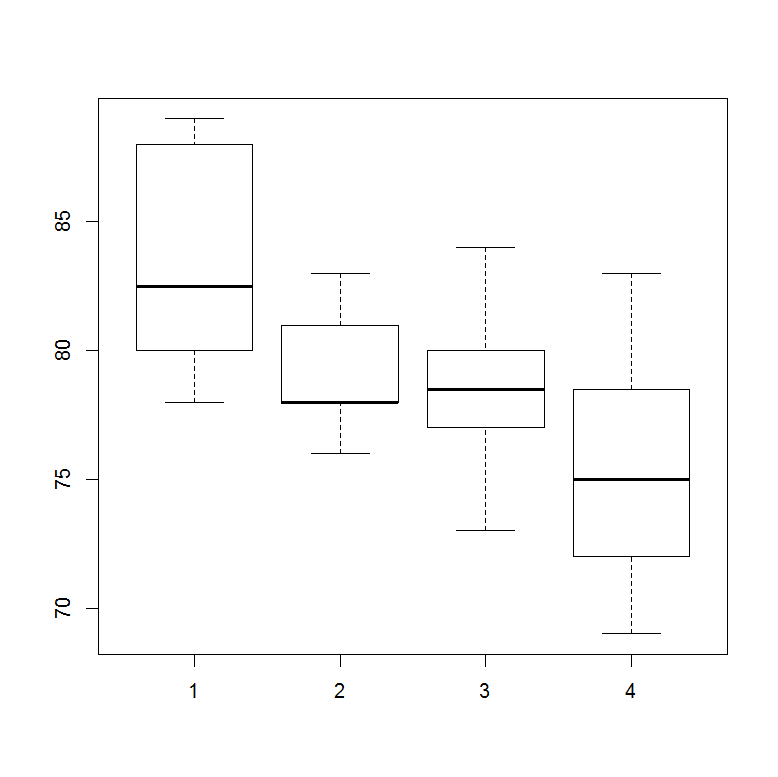 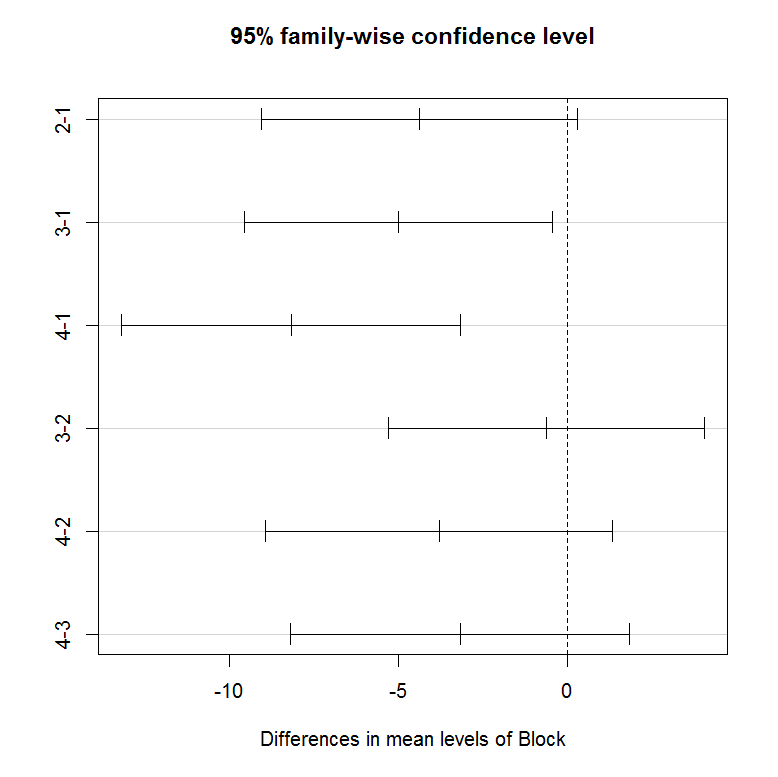 